西南大学物理科学与技术学院2024年博士研究生 “申请-考核制”招生工作实施细则为进一步提高博士研究生的生源质量，完善高层次人才选拔方式，充分发挥博士生导师在博士研究生招生过程中的主导作用，选拔具有创新能力和学术专长的拔尖创新人才，学院深化推行“申请-考核制”博士招生方式，按照教育部和学校的有关规定，结合学科发展情况，制定本细则。一、选拔原则坚持公开、公平、公正，德、智、体、美、劳全面衡量，择优录取，宁缺毋滥的原则；坚持专家组及学院研究生招生工作领导小组集体决策的原则；坚持以考生的创新能力、科研潜力和已获得的学术成果为依据的原则。二、组织管理学院研究生招生工作领导小组负责制定本学院的“硕博连读”研究生选拔工作实施细则并组织实施；招生监督小组监督落实学院“硕博连读”招生工作；组织成立材料审核小组、综合考核小组，开展对考生的材料进行审查评价和全面综合考核。三、招生专业及其计划学院2024年拟招收普通计划博士研究生5名，少民骨干计划博士研究生1名（详见下表）。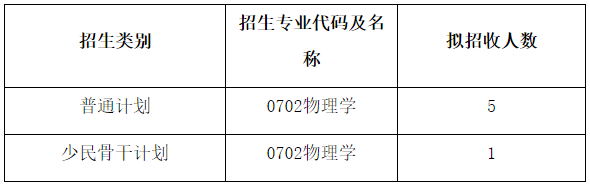 招生计划为参考数，最终计划以教育部下达学校计划后确定的实际计划为准。具体招生计划在综合考核办法中明确。四、报名条件（一）中华人民共和国公民，拥护中国共产党领导，具有正确的政治方向，热爱祖国，愿意为社会主义现代化建设服务，遵纪守法，品行端正。（二）具有硕士学位。应届硕士毕业生须在入学报到前取得硕士学位，境外获得的硕士学位须在入学报到前通过教育部留学服务中心国外（境外）学历学位认证。（三）有扎实的专业基础、较强的科学研究能力，发表过一定水平的专业学术论文。外语水平应达到下述规定的要求。1.英语水平应达到下列要求之一：全国大学英语六级考试CET-6≥425分；托福TOEFL≥80/550分；雅思IELTS≥6.0；GRE≥260/1300分；WSK (PETS5) ≥60分；英语专业本科毕业。2.其它语种应达到的水平要求，参照执行。3.符合下列条件之一者，可认定为达到要求：以第一作者身份在外文刊物上发表过专业学术论文、或者以主译者身份翻译出版过学术著作（翻译著作不低于1万字）等；在国外留学并获得教育部学位学历认证、或在国外有1年及以上学习经历（需提供国外学习经历的证明和成绩单）。4.少数民族骨干人才计划考生、对口支援计划考生特别优秀者外语要求可放宽至CET-4≥425分。（四）身心健康。（五）报考少数民族骨干人才计划的考生还需满足学校《少数民族高层次骨干人才攻读博士学位招生简章》中的相关要求。五、报名（一）申请人仔细阅读西南大学2024年度博士研究生招生章程，按要求于2024年1月11日至3月14日，登录学校博士研究生招生报名网站进行报名缴费，完整如实填写和提交报名信息，按要求完成网上信息校验。报名考试费一旦缴纳，不再办理退款手续。网报时间内未支付报名费视为报名信息无效。（二）报名成功后，下载《博士学位研究生网上报名信息简表》，确认无误并签字。六、提交材料1.博士学位研究生网上报名信息简表。2.考生本人签字确认的有效身份证正反面复印件。3.政治思想情况审核表。4.学籍学历材料。应届硕士毕业生提交《教育部学籍在线验证报告》，入学前须补交《教育部学历证书电子注册备案表》；毕业生提交最高学历、学位证书复印件；网上报名未通过学历校验的考生，还需提交《中国高等教育学历认证报告》或《教育部学历证书电子注册备案表》；只有学位证书而无毕业证书者，还需提交硕士学位认证报告；国（境）外获得学位考生还需提交教育部留学服务中心出具的《国（境）外学历学位认证书》复印件或提交能够在入学前取得该认证书的承诺书。5.硕士阶段正式成绩单原件。6.硕士学位论文全文，或应届毕业生硕士学位论文详细摘要。7.代表性学术成果复印件。8.外语水平证明材料复印件。9.个人陈述。包括研究计划、学术背景、研究经历、申请理由、参与的科研项目简介及自己在其中的贡献等，不少于3000字。10.两名所报考学科专业领域内的教授(或相当专业技术职称的专家)的书面推荐信，须分别密封并由推荐专家在封口骑缝处签字。选择报考少数民族骨干计划的考生，还需提交由考生所在省（市、区）教育厅民族教育处（或高等教育处）审核盖章的《2024年少数民族高层次骨干人才计划考生登记表》原件。材料纸质版提交：申请材料须全部用A4纸打印或复印，按材料顺序一并装订成册，在2024年3月22日前寄送至西南大学物理科学与技术学院。收件人：龙老师，邮编：400715，联系方式：023-68367423。请在邮件封面注明“博士申请-考核制材料”。务必以邮局快递（EMS）方式邮寄，不接受其它方式的快递。材料电子版提交：所有材料必须扫描转成pdf格式，按材料顺序命名（例如01.考生姓名+博士学位研究生网上报名信息简表，02.考生姓名+身份证复印件，.....）于2024年3月22日前将电子版材料以考生姓名+报考专业命名打包压缩发送至邮箱：yjsbgs@swu.edu.cn，联系人：龙老师，电话：023-68367423。申请者必须保证申请材料的真实性和准确性，一经发现作伪并核实，将取消其申请资格、录取资格或取消学籍。七、材料审核1.材料审核小组对申请人材料进行形式和评价审核，对形式审核通过者，根据考生提交的材料从外语水平、学业成绩、科研业绩、综合素质表现等进行综合评定量化打分。外语和专业基础满分各为100分。合格者方能参加综合考核。材料审核成绩=外语水平成绩*20%+专业基础成绩*80%如申请者提供的材料有弄虚作假情况，则视为材料审核不合格。2.完成材料审核工作后，将在学院网站公布材料审核合格人员名单，同时公布综合考核实施办法（含具体招生专业计划人数、考核时间、地点、具体要求等）。八、综合考核通过材料审查评价的“硕博连读”、“申请-考核制”考生，统一参加综合考核。进入综合考核阶段的考生，综合考核时需向学院提交核验以下材料原件：身份证原件；最高学历、学位证书原件；外语水平证明材料原件；代表性学术成果原件。（一）综合考核内容考核内容包括外语水平、专业基础知识、科研创新能力与综合素质（含思想品德及身心健康）等内容。具体考核内容及分值如下：1.外语水平（30分）。以面试方式进行，主要考察考生外语基础，包括考生英语自我介绍（约5分钟）、考核组提问、考生作答等。2.专业知识、创新能力与综合素质（70分）。以面试方式进行，主要考察考生本科及硕士阶段理论知识掌握情况；发现、分析和解决问题的能力，对本学科发展动态的了解以及在本专业领域发展的潜力；学术志趣；学术研究计划；本专业领域以外的学习、科研、社会实践或实际工作表现；事业心、责任感、纪律性、协作性和心理健康情况；人文素质；思想政治素质、道德品质、举止、表达和礼仪等。（二）综合考核方式外语水平、专业基础知识、科研创新能力与综合素能力测试以面试方式合并进行，每位考生面试时间不低于30分钟，考核方式如下：（1）考生做约5分钟英语自我介绍，随后完成英文翻译、英语对话等外语水平测试；（2）考生做约10分钟PPT报告，内容主要包括考生前期科研工作情况和创新点、论文发表情况，拟攻读博士学位期间的研究计划等，随后综合考核小组就科研基础能力、科研素质等方面进行提问。面试结束后综合考核小组根据考生表现对其外语水平和专业基础知识、科研创新能力、综合素质能力分别打分。（三）综合考核成绩综合成绩=外语水平测试成绩+专业知识、创新能力与综合素质能力测试成绩综合考核小组成员须现场独立评分，综合考核成绩按百分制评定，满分为100分，60分为合格，综合考核成绩不合格者，不予录取。九、拟录取名单确定及公示在综合评定申请人思想品德和政治素质基础上，分招生类别按申请人最终成绩由高到低的顺序录取。拟录取方式：按照申请人综合考核成绩由高到低的顺序依次在有招生计划指标的导师中选择导师。若意向导师已有合格生源，则可选择调剂至有剩余指标的导师，如不服从调剂或未通过双向选择确定导师，则视为放弃拟录取资格，缺额名额以综合考核成绩排序由高到低依次替补。上述工作完成后，学院研究生招生工作领导小组讨论确定拟录取名单并上报研究生院。经学校招生工作领导小组审定后，研究生院将对全校拟录取名单统一进行公示，公示时间为10个工作日。凡有下列情况之一者，不得录取：1.思想品德素质考核不合格者；2.体检等身心健康检查不合格者；3.报考资格不符合规定；4.未通过或未完成学历（学籍）审核的考生；5.报考、考核及录取过程中弄虚作假的；6.应届硕士毕业生入学报到时未取得硕士学位的；7.报考定向就业的考生未按规定签订就业协议的；8.非定向就业考生未按要求将个人人事档案等转入学校的；9.教育部、学校相关文件明确规定不予录取、取消录取资格或取消入学资格的其它情形。十、招生咨询与联系电话招生信息请查询以下网页：http://physics.swu.edu.cn/。咨询电话：023-68367423， 联系人：龙老师。办公地点：西南大学物理科学与技术学院127办公室。